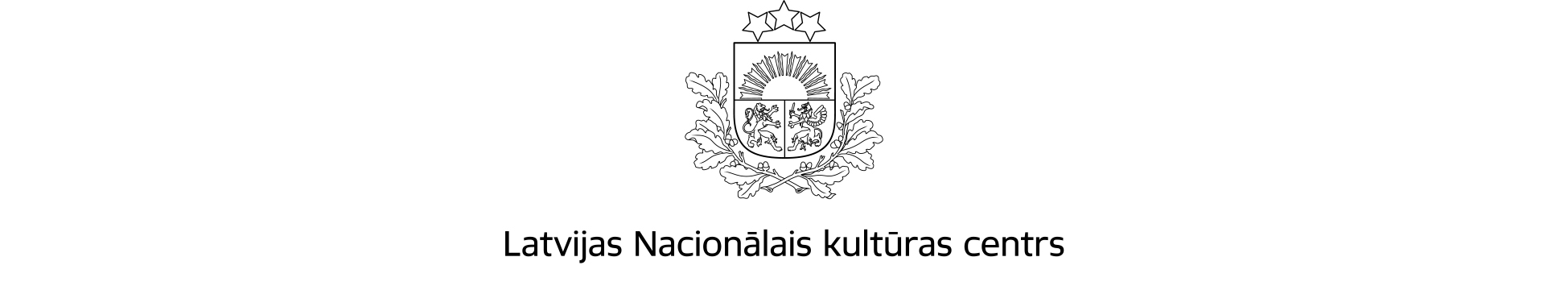 NOLIKUMSRīgā16.02.2024. 										Nr.1.5-1.2/7Valsts konkursa nolikums 
Latvijas profesionālās izglītības iestāžu profesionālās vidējās izglītības programmu mākslas, dizaina un arhitektūras izglītības jomas audzēkņiem 2023./2024. mācību gadāIzdots saskaņā arValsts pārvaldes iekārtas likuma
72. panta pirmās daļas 2. punktu unMinistru kabineta 2012. gada 18. decembra noteikumu Nr. 931 „Latvijas Nacionālā kultūras centra nolikums” 4.4. apakšpunktuI. Vispārīgie jautājumiNolikums nosaka kārtību, kādā tiek organizēts Valsts konkurss Latvijas profesionālās izglītības iestāžu (turpmāk – izglītības iestāde) audzēkņiem (turpmāk – konkurss), kuri 2023./2024. mācību gadā apgūst profesionālās vidējās izglītības programmas mākslas, dizaina un arhitektūras programmas (turpmāk – izglītības programma).Konkursa mērķis ir apzināt izglītības programmu īstenošanas kvalitāti, kā arī profesionālās kultūrizglītības sistēmas tālākās attīstības vajadzības un iespējas mākslas un dizaina jomā.Konkursa tēma: Zīmējums kā profesionāls dizainera un mākslinieka domāšanas rīks un ideju ģenerēšanas metode.Konkursa uzdevums ir izvērtēt izglītības programmu audzēkņu prasmes pielietot mācību procesā iegūtās zināšanas praksē.II. Konkursa rīkotājs un konkursa noriseKonkursu rīko Latvijas Nacionālais kultūras centrs, adrese: Zigfrīda Annas Meierovica bulvāris 14 ‒ 7, Rīga, LV-1050, tīmekļa vietnes adrese: www.lnkc.gov.lv (turpmāk – Centrs) sadarbībā ar Mākslu izglītības kompetences centru „Rīgas Dizaina un mākslas vidusskola” Rīgā, Kr. Valdemāra ielā 139, www.rdmv.lv (turpmāk – Rīgas Dizaina un mākslas vidusskola).Centra kontaktpersona ar konkursa saistītajiem jautājumiem: Centra Kultūrizglītības nodaļas mākslas izglītības eksperte Ilze Kupča, e-pasts: ilze.kupca@lnkc.gov.lv, tālr. +371 29458876;Rīgas Dizaina un mākslas vidusskolas kontaktpersona ar konkursa saistītajiem jautājumiem: direktora vietniece radošajā darbā Baiba Lukaševiča, e-pasts: baiba.lukasevica@kultura.lv, tālr. +371 67360710.Konkursa dalībnieki ir visi izglītības iestāžu audzēkņi (turpmāk – dalībnieki), kuri apgūst šī nolikuma 1. punktā minētās izglītības programmas.Konkurss notiek 2 (divās) kārtās, šādās grupās:A grupa: 1., 2. kursa dizaina izglītības programmu (Komunikācijas dizains, Reklāmas dizains, Vides dizains, Interjera dizains, Arhitektūra, Apģērbu dizains, Produktu dizains) audzēkņi;B grupa: 3., 4. kursa dizaina izglītības programmu (Komunikācijas dizains, Reklāmas dizains, Multimediju dizains, Foto dizains, Vides dizains, Interjera dizains, Arhitektūra, Koka izstrādājumu dizains, Tekstilizstrādājumu dizains, Metāla izstrādājumu dizains, Keramikas izstrādājumu dizains, Stikla izstrādājumu dizains, Ādas izstrādājumu dizains, Tēlniecības objektu dizains, Apģērbu dizains, Produktu dizains) audzēkņi;C grupa: izglītības programmas “Mākslas” 2., 3., 4. kursa audzēkņi;D grupa: restaurācijas, lietišķās mākslas un mediju (foto, video, televīzija un kino) izglītības programmu (Restaurācija, Koka mākslinieciskā apstrāde, Metāla mākslinieciskā apstrāde, Audiovizuālā māksla un tehnoloģijas/ Vizuālās saziņas līdzekļu māksla) 2., 3., 4. kursa audzēkņi.Konkursa:I kārta visiem izglītības programmu audzēkņiem notiek izglītības iestādēs līdz
2024. gada 15. martam;II kārta šo noteiktumu 15.punktā izvirzītajiem dalībniekiem notiek no
2024. gada 26. līdz 27. martam Rīgas Dizaina un mākslas vidusskolā.III. Konkursa saturs un uzdevumiKonkursa I kārtā radošā darba uzdevums ir grafiska projekta “Manai profesijai raksturīgas lietas un dāvana manas profesijas kolēģim” izstrāde.Konkursa I kārtas uzdevuma saturs un nosacījumi:izdomāt un uzskicēt piecas lietas, kas raksturīgas audzēkņa – konkursa dalībnieka izvēlētajai profesijai (darba instrumenti un rīki, vides elementi, apģērbs, iedvesmas avots, izejmateriāli u.c. );izvēlēties no iepriekš uzskicētajām piecām lietu vienu lietu, izdomāt tai iesaiņojumu kā dāvanai, iztēlojoties dāvanas saņēmēju - draugu/kolēģi profesijā;vizualizēt šo lietu un dāvanas iepakojumu;izveidot papildinājumu dāvanai ‒ abpusēji skatāmu kartiņu ar sveicienu draugam/ kolēģim profesijā;tehnika: zīmējums ar roku, izmantojot grafiskus rīkus, vai digitāli (pēc izvēles, nepieciešamības gadījumā var iesaistīt fotogrāfiju u.c.).Konkursa I kārtas uzdevumu noformējums - A2 formāta (420 x 594 mm) planšete, uz tās izvietojot:projekta nosaukumu; projekta aprakstu, komentējot profesijai raksturīgo lietu izvēli, vienas dāvanas izvēli un iesaiņojuma konceptu (apjoms 3‒5 teikumi);piecas izvēlēto lietu vizualizācijas; detalizētu vienas izvēlētās lietas vizualizāciju bez iesaiņojuma un ar iesaiņojumu;pastkartes vizualizāciju (divpusēja, 100 x 150 mm), kas ietver vizuālu informāciju (var izmantot esošās skices) un tekstu ‒ sveicienu savas profesijas kolēģim;autora vārdu, uzvārdu un izglītības iestādes nosaukumu planšetes malā, lai to viegli varētu aizklāt vērtēšanas laikā.Konkursa I kārta (izglītības iestādes līmenis):konkursa I kārtu rīko izglītības iestāde laikā līdz 2024. gada 15. martam;konkursa dalībnieks piedalās konkursā ar vienu patstāvīgi veiktu radošo darbu atbilstoši šī nolikuma 9., 10. un 11. punktā noteiktajām prasībām;izglītības iestāde:nosaka konkursa I kārtas norises vietu un laika periodu, bet ne vēlāku kā 2024. gada 15. marts;nodrošina konkursa I kārtas sagatavošanu un norisi, izveido konkursa I kārtas žūriju un nodrošina tās darbu;līdz 2024. gada 18. martam konkursa rīkotājam – Centram iesniedz pieteikumu ar dalībniekiem konkursa II kārtai (1. pielikums) ar norādi „Valsts konkurss mākslā”. Konkursa I kārtas (izglītības iestādes līmenis) žūrija, atbilstoši šī nolikuma 25. punktā noteiktajiem kritērijiem, izvērtē konkursa dalībnieku darbus un, pamatojoties uz konkursa I kārtas rezultātiem, izvirza līdz 4 audzēkņiem no izglītības iestādes konkursa II kārtai.Konkursa II kārta (valsts līmenis):konkursa II kārta notiek no 2024. gada 26. līdz 27. martam Rīgas Dizaina un mākslas vidusskolā, Rīgā, Kr. Valdemāra ielā 139;Centrs sadarbībā ar Rīgas Dizaina un mākslas vidusskolu nodrošina konkursa II kārtas sagatavošanu, kā arī rīko konkursa darbu izstādi.Konkursa II kārtā dalībnieks:iesniedz II kārtas konkursa dienā konkursa rīkotājam (Centram) konkursa I kārtā veikto radošo darbu, kas noformēts uz planšetes;veic konkursa II kārtas uzdevumu:zīmē doto produktu, izceļot tā materialitāti (laiks 90 min.);veido skices dotā produkta iepakojumam (laiks 60 min.);izstrādā konstruktīvu produkta iepakojuma uzbūves zīmējumu, paredzot reklāmas laukumu uz iepakojuma. Iepakojuma mērķis – transportēšana, aizsardzība un reklāma (laiks 120 min.); veido grafikas dizaina risinājumu ‒ preču zīmi un grafikas dizainu uz iepakojuma (laiks 90 min.);veido īsu konceptuālu aprakstu par produkta iepakojumu un grafikas dizainu (apjoms 3‒5 teikumi, laiks 30 min.);tehnika: skicēšana un zīmējums ar roku, izmantojot grafiskus rīkus;formāts produkta zīmējumam, skicēm, grafikas dizaina risinājumam un aprakstam A4 (210 x 297 mm), konstruktīvam iepakojuma uzbūves zīmējumam – A3 (297 x 420 mm). Konkursa II kārta norisinās 2 (divas) dienas, kopējais laiks šo noteikumu 15.punktā noteikto uzdevumu veikšanai ir 6 (sešas) astronomiskās stundas un 30 minūtes.Konkursa II kārtas uzdevuma veikšanai katram dalībniekam nepieciešami atbilstoši rakstāmpiederumi grafiska darba izveidei (zīmuļi, dzēšgumija, flomāsteri, u.c.).Dalībnieks var izmantot savus rakstāmpiederumus.Konkursa rīkotājs (Centrs) nodrošina konkursa uzdevumam nepieciešamos materiālus – produktus, produktu iepakojumus un pamata darba rīkus konkursa darba veikšanai (papīrs skicēšanai un zīmēšanai, zīmuļi, flomāsteri).Rīgas Dizaina un mākslas vidusskola nodrošina konkursa II kārtas norisei sagatavotas telpas ar atbilstoši iekārtotām darba vietām katram dalībniekiem.IV. Konkursa darbu vērtēšana un apbalvošanaCentrs organizē konkursa II kārtas dalībnieku konkursa radošo darbu un konkursa uzdevumu vērtēšanu un apbalvo konkursa II kārtas laureātus un viņu pedagogus. Konkursa II kārtas dalībniekus vērtē Centra izveidota konkursa žūrija (turpmāk – konkursa II kārtas žūrija) vismaz 3 (trīs) personu sastāvā, kas darbojas saskaņā ar šo nolikumu.Konkursa II kārtas žūrija atsevišķi vērtē dalībnieka I kārtas izvirzīto darbu un II kārtas norises laikā veikto darbu.Centrs nodrošina, ka konkursa II kārtas žūrija visus konkursa darbus vērtē ar aizklātām norādēm par darba autoru un izglītības iestādi.Konkursa I kārtas darbus konkursa II kārtas žūrija vērtē pēc šādiem kritērijiem, piešķirot noteiktu punktu skaitu:skicēšanas un vizualizācijas prasmes (vērtējums – 0 līdz 10 punkti);ideja iesaiņojumam (vērtējums – 0 līdz 10 punkti);kartiņas dizains (vērtējums – 0 līdz 10 punkti);teksta un koncepcijas veidošanas prasmes (vērtējums – 0 līdz 10 punkti);planšetes izveide - planšetes laukuma kopējā kompozīcija, režģis, burtveidolu hierarhija (virsraksts, apakšvirsraksts, teksta laukums (vērtējums – 0 līdz 10 punkti).Konkursa II kārtas darbu konkursa II kārtas žūrija vērtē pēc šādiem kritērijiem, piešķirot noteiktu punktu skaitu:zīmējumā izmantotie mākslinieciskās izteiksmes līdzekļi, demonstrējot prasmes attēlot materialitāti, apjomu, tonālas attiecības (vērtējums – 0 līdz 10 punkti);konstruktīva uzbūves zīmējuma izpildījuma kvalitāte ‒ kompozīcija lapā, priekšmetu proporcijas, perspektīvas zināšanas, uzbūve un konstruktīvs tehniskais izpildījums (vērtējums – 0 līdz 10 punkti);grafikas dizaina risinājums uz iepakojuma (vērtējums – 0 līdz 10 punkti);skiču kvalitāte (vērtējums – 0 līdz 10 punkti);uzdevuma konceptuāls risinājums (vērtējums – 0 līdz 10 punkti).Maksimālais punktu skaits, kuru konkursa darbam viens žūrijas pārstāvis var piešķirt, ir 
50 punkti par katru konkursa kārtu.Konkursa II kārtas žūrija vērē atsevišķi I kārtas izvirzītos darbus un II kārtas norises laikā veiktos darbus. Katras kārtas konkursa darba vērtējums ir visu konkursa attiecīgās kārtas konkursa II kārtas žūrijas locekļu piešķirto punktu kopsummas dalījums ar žūrijas locekļu skaitu.Atbilstoši iegūtajam punktu skaitam, konkursa II kārtas žūrija piešķir vietas – atsevišķi par I kārtas izvirzīto konkursa darbu un II kārtas norises laikā veikto darbu. Konkursa pirmās, otrā un trešās vietas laureāti tiek apbalvoti ar Centra diplomu un balvām.Konkursa II kārtas žūrija lēmums ir galīgs un neapstrīdams.Konkursa II kārtas žūrijai ir tiesības:nevērtēt konkursa darbu, kas neatbilst šim nolikumam vai kurā pilnībā vai daļēji izmantots cita autora darbs;nepiešķirt kādu no vietām;piešķirt vairākas pirmās, otrās vai trešās vietas;piešķirt speciālbalvas par konkursa dalībnieka īpašu sniegumu.Konkursa II kārtas rezultātus publicē Centra tīmekļvietnē www.lnkc.gov.lv 5 (piecu) darba dienu laikā pēc tā norises.Konkursa II kārtas rezultāti tiek protokolēti, to uzglabāšanu nodrošina Centrs. V. Noslēguma jautājumiIzglītības iestādes vadītājs nodrošina, ka konkursa dalībnieku likumiskais pārstāvis izglītības iestādei rakstiski ir sniedzis informāciju par audzēkņu personas datu nodošanu centram, lai nodrošinātu pilnvērtīgu konkursa norisi un tā popularizēšanu.Izglītības iestādes vadītājs, piesakot audzēkņus konkursam, piekrīt konkursa nosacījumiem atbilstoši šim nolikumam un apņemas izpildīt tajā noteikto, t.sk. dalībnieka personas datu aizsardzības nosacījumus (2. pielikums).Visus izdevumus, kas saistīti ar konkursa dalībnieka piedalīšanos konkursā, sedz izglītības iestāde.Citas saistības attiecībā uz konkursa norisi, kas nav atrunātas šajā nolikumā, nosakāmas saskaņā ar Latvijas Republikas spēkā esošajiem normatīvajiem aktiem.Visas domstarpības un strīdi, kas var rasties šī nolikuma izpildes gaitā, tiek risinātas savstarpēju pārrunu ceļā, ja neizdodas tos atrisināt, tad strīdi un domstarpības risināmas tiesā, saskaņā ar Latvijas Republikas spēkā esošajiem normatīvajiem aktiem.Direktore			(paraksts*)			S. Pujāte* Dokuments ir parakstīts ar drošu elektronisko parakstuKupča  29458876, Ilze.kupca@lnkc.gov.lv1. pielikumsLatvijas Nacionālā kultūras centra2024. gada 16. februāra nolikumam Nr.1.5-1.2/7„Valsts konkursa nolikums Latvijas profesionālās izglītības iestāžuprofesionālās vidējās izglītības programmumākslas un dizaina izglītības jomasaudzēkņiem 2023./2024. mācību gadā”________________________________________(izglītības iestādes nosaukums)Pieteikums Valsts konkursa II kārtai
Latvijas profesionālās izglītības iestāžu profesionālās vidējās izglītības programmu mākslas un dizaina izglītības jomas audzēkņiem 2023./2024. mācību gadāA grupaB grupa….. grupaApliecinu, ka konkursa II kārtas dalībnieku likumiskais pārstāvis vai pats pilngadīgais audzēknis izglītības iestādei rakstiski ir sniedzis informāciju par audzēkņu personas datu nodošanu Centram, lai nodrošinātu pilnvērtīgu konkursa norisi un tā popularizēšanu.Datums: 			       Izglītības iestādes vadītājs/a: 		  (paraksts*)										          (vārds uzvārds)*Dokuments parakstīts ar drošu elektronisko parakstu un satur laika zīmogu2. pielikumsLatvijas Nacionālā kultūras centra2024. gada 16. februāra nolikumam Nr.1.5-1.2/7„Valsts konkursa nolikums Latvijas profesionālās izglītības iestāžuprofesionālās vidējās izglītības programmumākslas un dizaina izglītības jomasaudzēkņiem 2023./2024. mācību gadā”Dalībnieka personas datu aizsardzības nosacījumiPielikumā lietoti termini:Dalībnieks – Valsts konkursa Latvijas profesionālās izglītības iestāžu profesionālās vidējās izglītības programmu mākslas un dizaina izglītības jomas audzēkņiem 2023./2024. mācību gadā šī pielikuma izpratnē ir fiziska persona (profesionālās vidējās izglītības iestāžu mākslas un dizaina izglītības programmu audzēkņi, pedagogi un žūrijas locekļi), kuru tieši vai netieši var identificēt pasākumā laikā. Pilngadīga fiziska persona ir devusi rakstisku piekrišanu par to, ka var tikt fiksēta audio, audiovizuālā un fotogrāfiju veidā un tikt apstrādāti viņas personas dati. Nepilngadīgai fiziskai personai līdz 18 gadu vecumam (ieskaitot) dod rakstisku piekrišanu vecāks vai bāriņtiesas ieceltais aizbildnis. Par pasākuma dalībnieku nevar kļūt, ja nav rakstiskas piekrišanas izglītības iestādē. Pārzinis – Latvijas Nacionālais kultūras centrs (turpmāk – Centrs), kas nosaka personas datu apstrādes mērķus un apstrādes līdzekļus, kā arī atbild par personas datu apstrādi atbilstoši normatīvo aktu prasībām.Personas dati – jebkura informācija, kas attiecas uz identificētu vai identificējamu fizisku personu.Regula – Eiropas Parlamenta un Padomes Regula (ES) 2019/679 (2016. gada 27. aprīlis) par fizisku personu aizsardzību attiecībā uz personas datu apstrādi un šādu datu brīvību apriti (pieejama šeit: https://eur-lex.europa.eu/legal-content/LV/TXT/?uri=CELEX%3A32016R0679).Pasākums – Valsts konkurss Latvijas profesionālās vidējās izglītības iestāžu mākslas un dizaina izglītības programmu audzēkņiem un tā aktivitātes visā Latvijas Republikas teritorijā.Apstrāde – jebkura ar personas datiem vai personas datu kopumiem veikta darbība vai darbību kopums, ko veic ar vai bez automatizētiem līdzekļiem, piemēram, vākšana, reģistrācija, organizēšana, strukturēšana, glabāšana, pielāgošana vai pārveidošana, atgūšana, aplūkošana, izmantošana, izpaušana, nosūtot, izplatot vai citādi darot tos pieejamus, saskaņošanai vai kombinēšanai, ierobežošana, dzēšana vai iznīcināšana. Apstrādātājs – fiziska vai juridiska persona, publiska iestāde, aģentūra vai cita struktūra, kura pārziņa vārdā un uzdevumā apstrādā personas datus.Audio, audiovizuālā un foto fiksācija Šīs sadaļas mērķis ir sniegt informāciju dalībniekam Regulas 13. pantā noteikto informāciju par pasākuma fiksāciju audio, audiovizuālā un fotogrāfiju veidā.Dalībnieks ir informēts, ka pasākuma norise var tikt fiksēta audio, audiovizuālā un fotogrāfiju veidā (turpmāk – Fiksācija), pamatojoties uz Centra nolikumu ar nolūku popularizēt bērnu radošās aktivitātes un atspoguļot to norisi sabiedrības interesēs.Pasākuma norises audio, audiovizuālās fiksēšanas un fotografēšanas rezultātā iegūtais materiāls neierobežotu laiku tiks saglabāts un publiskots iepriekš norādītajam nolūkam. Centrs ir tiesīgs izmantot Fiksāciju jebkādā veidā kopumā vai pa daļām, atļaut vai aizliegt tās izmantošanu ar vai bez atlīdzības, saņemt atlīdzību par izmantošanu. Šī dotā piekrišana ir spēkā visās pasaules valstīs bez laika ierobežojuma. Dalībnieks ir informēts, ka Centrs izmanto šīs tiesības brīvi pēc saviem ieskatiem, tajā skaitā ir tiesīgs nodot tās tālāk trešajām personām. Dalībniekam ir tiesības pieprasīt no Centra informāciju par minētajām trešajām personām.Dalībnieks var iebilst pret šajā sadaļā noteiktajām darbībām un pieprasīt pārtraukt tās tikai gadījumā, ja konkrētajā Fiksācijā dalībnieks ir tieši identificējams un Centram ir tehniski iespējams dzēst konkrēto dalībnieku un/vai neizmantot konkrēto Fiksāciju.Pasākumā esošie plašsaziņas līdzekļi darbojas saskaņā ar to profesionālo darbību regulējošajiem likumiem un atbild par personas datu apstrādi atbilstoši normatīvo aktu prasībām. Pasākuma personas datu apstrāde, to drošība un aizsardzībaŠīs sadaļas mērķis ir sniegt pilnīgu informāciju dalībniekam par tās personas datu apstrādes mērķiem, tiesisko pamatu un sniegt informāciju dalībniekam par personas datu apstrādes pārzini.Dalībnieka personas dati tiek iegūti un apstrādāti, pamatojoties uz Ministru kabineta 
2012. gada 18. decembra noteikumiem Nr. 931 „Latvijas Nacionālā kultūras centra nolikums”. Saskaņā ar Regulas 6. panta pirmās daļas c) apakšpunktu personas datu apstrāde tiek veikta, lai nodrošinātu noteiktās prasības.Dalībnieka datu apstrādes mērķi:3.1. pasākuma popularizēšana, pasākuma atspoguļošana, sabiedrības informēšana par pasākuma norisi;3.2. dalībnieka personu datu glabāšana arhivēšanas nolūkiem sabiedrības interesēs un statistikas nolūkiem.Dalībnieka dati tiek vākti un apstrādāti tikai tādā apjomā un termiņā, cik tas nepieciešams šajā pielikumā noteikto mērķu un Latvijas Republikas normatīvo aktu prasību izpildei. Dalībnieku dati, kas izriet no audio, audiovizuālajām un vizuālajām fiksācijām, ir pastāvīgi glabājami.Dalībnieka tiesības:5.1. pieprasīt Centra piekļuvi dalībnieka personas datiem;5.2. pieprasīt Centra dalībnieka personas datu labošanu vai dzēšanu, vai apstrādes ierobežošanu attiecībā uz dalībnieku, vai tiesības iebilst pret apstrādi;5.3. iesniegt sūdzību uzraudzības iestādei – Datu valsts inspekcijai.Dalībnieka personas datu apstrādes ietvaros Centrs nodrošina:6.1. informācijas sniegšanu dalībniekam saskaņā ar Regulas 13. pantu;6.2. tehnisko un organizatorisko pasākumu veikšanu dalībnieka personas datu drošības un aizsardzības nodrošināšanai;6.3. iespēju dalībniekam labot, dzēst tā sniegtos personas datus, ierobežot un iebilst pret dalībnieka personas datu apstrādi tiktāl, cik tas nav pretrunā ar Centra pienākumiem un tiesībām, kas izriet no normatīvajiem aktiem un šo pielikumu.Centrs apņemas bez nepamatotas kavēšanās paziņot dalībniekam par personas datu aizsardzības pārkāpumu gadījumā, ja dalībnieka personas datu aizsardzības pārkāpums varētu radīt augstu risku dalībnieka tiesībām un brīvībām.Dalībnieks var īstenot savas tiesības, tostarp tiesības uzdot Centram jautājumus, rakstiski sazinoties ar Centru: lnkc@lnkc.gov.lv vai rakstot uz Latvijas Nacionālais kultūras centrs, Zigfrīda Annas Meierovica bulvāris 14‒7, Rīgā, LV-1365.Ņemot vērā tehnikas līmeni, īstenošanas izmaksas un apstrādes raksturu, apmēru, kontekstu un nolūkus, kā arī dažādas iespējamības un smaguma pakāpes riskus attiecībā uz dalībnieka tiesībām un brīvībām, Centrs īsteno atbilstīgus tehniskus un organizatoriskus pasākumus, lai nodrošinātu tādu drošības līmeni, kas atbilst riskam.Informācija par personas datu apstrādes pārzini:Latvijas Nacionālais kultūras centrs, reģistrācijas Nr. 90000049726, adrese:
Zigfrīda Annas Meierovica bulvāris 14‒7, Rīga, LV-1050, Rīga, LV-1050, e-pasta adrese: lnkc@lnkc.gov.lv.Datu aizsardzības speciālista kontaktinformācija: e-pasta adrese: dati@lnkc.gov.lv. Pasākuma organizēšanas un rīkošanas gaitā Centrs var piesaistīt citus personas datu apstrādātājus, atbilstoši papildinot ar šo informāciju šo pielikumu.Nr.
p.k.Konkursa dalībnieka
Vārds, UzvārdsKurssPedagoga
Vārds, Uzvārds1.2.3.4.Nr.
p.k.Konkursa dalībnieka
Vārds, UzvārdsKurssPedagoga
Vārds, Uzvārds1.2.3.4.Nr.
p.k.Konkursa dalībnieka
Vārds, UzvārdsKurssPedagoga
Vārds, Uzvārds1.2.3.